Татьянин день – праздник  каждого пятого  владимирца!  В 1775 году в день Святой Татианы Римской российская императрица Елизавета Петровна подписала указ об открытии Московского университета . С той поры и стали считать Татьянин день праздником московского, а затем и российского студенчества. В наши дни возрождение праздника связано с восстановлением старинных студенческих традиций, духа университетской культуры.  Стоит заметить, что  этот праздник  свой не только  для   достаточно узкой прослойки студенческого братства. О нем знают и любят студенты всех поколений россиян.  Праздник на пороге и мы, как   минимум, улыбаемся, вспоминаем  друзей юности, веселую пору с   незабываемыми ощущениями  безграничности жизни и веры в  свою исключительность…    Эта лавина позитивных ощущений  придает  празднику очень мощную энергетику! В контексте праздника будет небезынтересна  информация, полученная Владимирстатом при  Микропереписи населения в 2015году. Уровень образования опрошенного населения в возрасте 15 лет и  более: ( в процентах к общему количеству указавших уровень образования)Выборочная Микроперепись показала: на тысячу лиц в возрасте 15 лет и более, ответивших на вопрос об образовании, приходится 203 человека с высшим образованием. Таки образом,  можно утверждать, что праздник своим будет считать пятая часть владимирцев. В настоящее время вузы  Владимирщины во многом  обеспечивают потребности области в высококвалифицированных кадрах для административной,  хозяйственной, социальной и культурной работы. В случае отсутствия возможности получить высшее образование по выбранной специальности, далеко от дома уезжать  не  надо: рядом столица России, да и  соседи по Центрального федеральному округу такую возможность предоставляют.В 2015-2016 учебном году  в государственных организациях высшего профессионального образования области обучалось 28,9 тыс. студентов, из них женщин – 15,1 тыс. чел. (52,3%).  В расчете на 10 тысяч человек населения  региона численность студентов государственных ВУЗов составляла 207 человек. Количество студентов в последние годы уменьшается. Так, например, в  2013-2014 учебном году в ВУЗах  обучалось  37,7 тыс. человек и в расчете на 10 тысяч человек населения  приходилось 267 человек.В негосударственных организациях высшего профессионального образования в 2015-2016 учебном году обучалось 4,5 тыс. студентов (32 человека на 10 тыс. чел. населения). В 2013-2014 - 4,7 тыс. человек (33 человека на 10 тыс. чел. населения).В ВУЗы региона в 2015-2016 учебном году принято 8,7 тыс. человек, из них в государственные – 8,1 тыс., и в негосударственные – 0,6 тыс. человек.   Двумя годами ранее  было принято на 2,8 тыс. больше  - 11,5 тыс., из них в государственные – 10,7 тыс.  и в негосударственные – 0,8 тыс. человекВсего ВУЗы в этом учебном году выпустили 7,8 тыс. дипломированных специалистов (7,1 тыс. – государственные  ВУЗы и 0,7 тыс. – негосударственные).  В 2013-2014 учебном году: 10,2 тыс., 8,8  тыс. и 1,4 тыс.  соответственно.Численность штатного профессорско-преподавательского персонала ВУЗов в 2015-2016 учебном году составила 1584 человека, из них 209 человек имели ученую степень доктора наук, 927 человек – ученую степень кандидата наук, а ученые звания профессора и доцента – 174 и 603 преподавателя соответственно.В 2013-2014 учебном году штатный профессорско-преподавательский состав  персонала ВУЗов  был более многочисленным - 1947 человек, из них 222 человека имели ученую степень доктора наук, 1107 человек – ученую степень кандидата наук, а ученые звания профессора и доцента – 178 и 625 преподавателей соответственно.Какие же специальности выбирает молодежь Владимирской области?  Статистика выпуска  показывает: подготовка специалистов с высшим профессиональным образованием ведется по множеству технических и гуманитарных дисциплин, но наиболее массовыми остаются группы специальностей «экономика и управление», «гуманитарные науки», «образование и педагогика», их доля в общем выпуске 2015 года составляет  32,5%, 22% и 8,8% соответственно.  Эти же группы специальностей были самыми представительными и  среди выпускников 2013 года, однако доля  их общем выпуске составляла  40%, 25,4% и 8,2% соответственно. Как видим, интерес к  специальностям в сфере образования и педагогики  снизился, популярность же  специальностей в  двух других  рассматриваемых группах  возросла. В государственных организациях среднего профессионального образования (ССУЗах) во Владимирской области в 2015-2016  учебном году обучалось 18,3 тыс. студентов, из них женщин –9,5 тыс. чел. (52%).  На  10 тысяч человек населения приходится 131 студент государственных организаций среднего профессионального образования.В отличие от ВУЗов, численность студентов (ССУЗов) в регионе по сравнению с  2013-2014 учебным годом возросла на 1,5 тыс. человек: тогда обучающихся было  16,8 тыс.: из них женщин – 8,6 тыс. чел. (51%). В государственные организации среднего профессионального образования в 2015-2016 учебном году принято 5,6 тысяч студентов, выпущено 3,9 тыс. специалистов. В 2013-2014 учебном году принято 5 тысяч студентов, выпущено 3,9 тыс. специалистов.Коллектив Владимирстата присоединяется ко всем поздравлениям, которые будет получать в эти дни студенческое сообщество и их преподаватели и желает  успехов в осуществлении самых смелых и амбициозных  проектов.Солдатова Наталья Михайловна,
специалист  Владимирстата
по взаимодействию  со СМИ
тел. (4922 534167); моб.  8 930 740 88 65
mailto: P33_nsoldatova@gks.ruhttp://vladimirstat.gks.ru___________________________________________________________________________________________________________При использовании материалов Территориального органа Федеральной службы государственной статистики по  Владимирской  области в официальных, учебных или научных документах, а также в средствах массовой информации ссылка на источник обязательна_________________________________________________________________________________________________________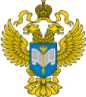 ТЕРРИТОРИАЛЬНЫЙ ОРГАН ФЕДЕРАЛЬНОЙ СЛУЖБЫ ГОСУДАРСТВЕННОЙ СТАТИСТИКИ ПО ВЛАДИМИРСКОЙ ОБЛАСТИТЕРРИТОРИАЛЬНЫЙ ОРГАН ФЕДЕРАЛЬНОЙ СЛУЖБЫ ГОСУДАРСТВЕННОЙ СТАТИСТИКИ ПО ВЛАДИМИРСКОЙ ОБЛАСТИ     20  января  2017 г.     20  января  2017 г.                                                                                         Пресс-релиз